Dragi 6. razred pred vama ja tekst koji ćete urediti.Ispred teksta ( u crvenom ) nalazit će se kako trebate urediti tekst. Nakon što izvršite sve u crvenom možete crveni tekst izbrisati.Izradi mapu u svojoj mapi i nazovi je Word, ako na računalu nemaš svoju mapu napravi najprije svoju mapu1. dio zadatka – čitaj i izrađujNaslov centriraj, slova neka budu Plave boje, font neka bude bilo koji na slovo R, a veličina slova neka bude 36Programski jezik PythonU zaglavlje stavi sliku Pythona u desni kutPromijeni boju teksta u zelenu, tekst neka bude ukošen i podebljan te neka bude fonta 14. INPUT Da bi mogli manipuirati podacima i nad njima vršiti različite operacije, potrebno je dobaviti podatke nad kojima će se moći vršiti različite operacije. Kako bi omogućili upisivanje tekstualne ili brojčane vrijednost u Python programski jezik, potrebno je upotrijebiti naredbu input. Naredba input sama za sebe ne nači ništa. Nju moramo pridružiti nekoj varijabli kao običnu brojčanu ili tekstualnu vrijednost. Navikli smo različitim varijablama pridruživati različite vrijednosti no uobičajenim pridruživanjem vrijednosti nekoj varijabli (na primjer: a=5), odredili smo vrijednost unutar skripte programaskog jezika. Promijeni boju teksta u sivu, poravnaj tekst obostrano te veličina fonta neka bude 14. Kako bi omogućili korisniku da preko tipkovnice unosi podatke u Python shell sučelje za izvršavanje programa, potrebno je upotrijebiti upravo naredbu input. Kao što smo dosad pridruživali neku vrijednost varijabli pomoću znaka pridruživanja „=“, sada ćemo naredbu input zajedno s njezinom sintaksom pridružiti nekoj varijabli a. Kako u Pythonu unaprijed nije zadan tip podataka, on svaki unos interpretira kao niz znakova, a ne brojčanu vrijednost. Stoga prije naredbe input, potrebno je odrediti tip podataka za rad s brojevima (int, float).Promijeni boju teksta u crvenu, riječi glavni postulati zamijeni s glavna pravila imenovanja , podebljaj tekst, nakon toga ISTAKNI tekst sa žutom bojom ( istakni je opcija pored slova A – izgleda kao marker)Glavni postulati varijable su sljedeći: Numeriraj ovaj popis, promijeni font u Arial Black te podcrtaj tekst. Ime variajble smije sadržavati samo brojeve, velika i mala slova engleske abecede i donju crticu _Ime ne smije početi s brojem Python razlikuje velika i mala slovaTekst poravnaj obostrano, promijeni mu boju u plavu, veličinu fonta u 15 (sjeti se kako se stavlja font 15) , prored između redova neka bude 1,5. Naredba za ispisivanje vrijednosti međutim ne predstavlja neko veliko odstupanje od sintakse naredbe za unos. Naredba za unos aktivira se ključnom riječi print. Nakon te riječi otvaraju se i zatvaraju zagrade. Unutar zagrada, moguće je ispisati tekst, ali i vrijednosti varijabli. Glavna je razlika što se tekst uvijek stavlja unutar navodnika. To je znak Pythonu da se radi o poruci koju korisnik želi ispisati. Vrijednost varijable se ispisuje na način da se ta varijabla pozove unutar naredbe print na način da se upiše njezino slovo na odgovarajuće mjesto. Sve tekstualne vrijednosti unutar naredbe print kao i vrijednosti varijabli, moguće je odvojiti zarezom „,“.SPREMI DOKUMENT JER NA SLIJEDEĆEM ZADATKU MOŽDA TI IZBACI WORD I PONOVNO SE POKRENEGrafički numeriraj ovaj popis sa kvačicicama te precrtaj tekst ( precrtat ćeš tako da ćeš stisnuti ab )print(a)print('' tekst koji će se ispisati'')print(''tekst'',a)Umetni sliku python koda (nađi sliku na internetu spremi je na uređaj i umetni) te joj dodaj okvir i odraz (ukoliko vam se ne otvore opcije za sliku kliknite na nju i kliknite na karticu raspored) __________________________________________________________________________________2. dio zadatka – u ovom djelu zadatka čitati ćeš rečenice o Pythonu, točnima ćeš slova obojati u plavu boju, a netočnima u crvenu te ćeš netočne poravnati u desno. Python je programski jezik koji obrađujemo u sklopu programiranja.Da bismo pisali programe ulazimo u Python.exe.Input je naredba za upis podataka u varijabluSa print naredbom također možemo upisivati podatke u varijablu.Varijabla se može zvati klupa.10%3 rezultat je 1.U dijagramu toka početak i kraj imaju isti simbol. U dijagramu toka naredba ima simbol trokuta. Program u Pythonu se pokreće pomoću tipke F3Kako bismo pisali program u Pythonu pokrećemo IDLE Python.Kada spremimo naš program ima datotečni nastavak .python___________________________3. DIO ZADATKA – probaj izraditi slično Ovaj zadatak izrađuješ pomoću umetanja i oblika te tekstnih okvira.  Na kraju ti treba ispasti kao na ovoj slici – ZABRANJENO JE SAMO KOPIRATI SLIKU. 
Svemu što umetneš moguće je promijeniti boju. 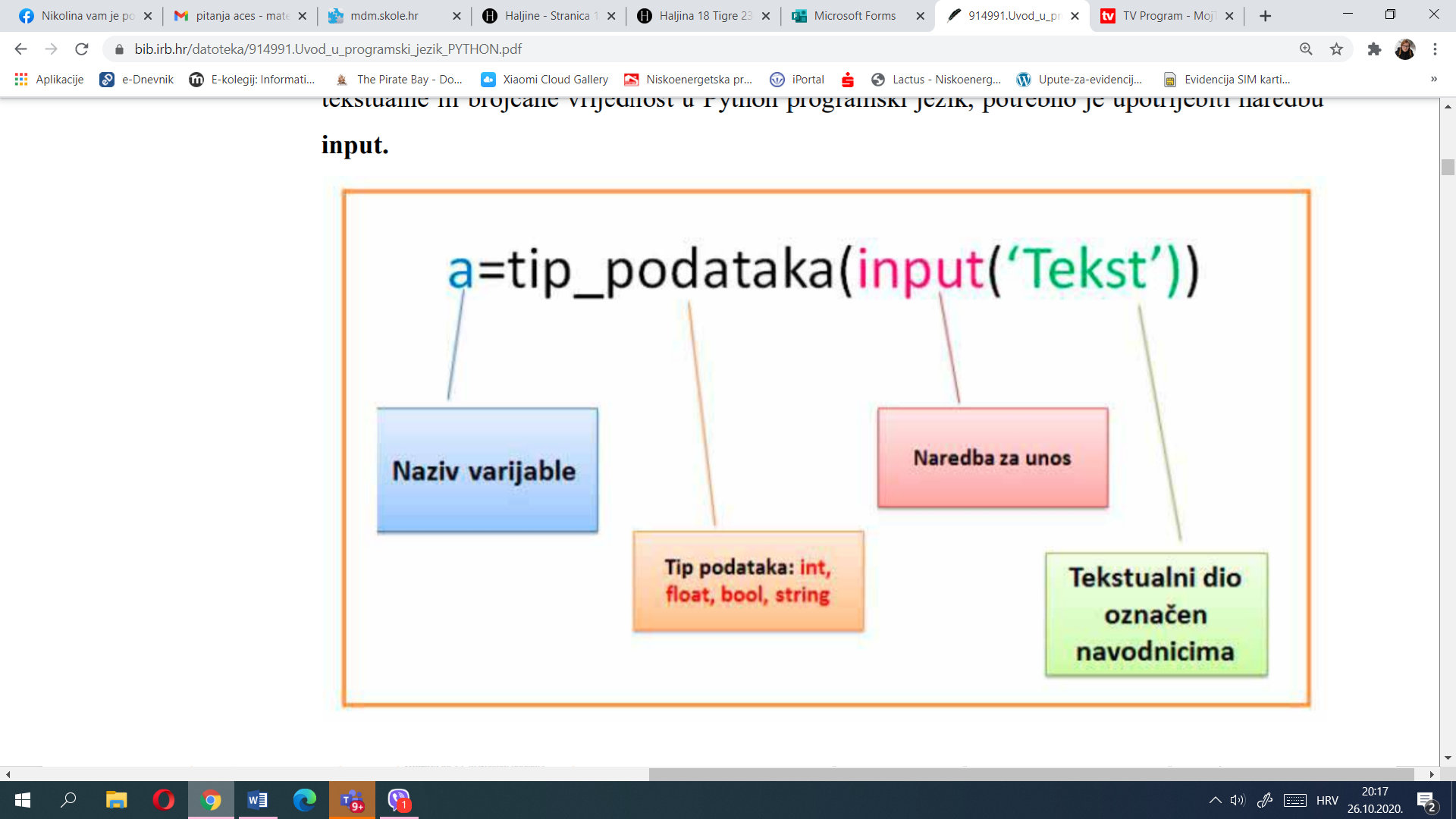 4. DIO ZADATKA – ISTRAŽI!Istraži na internetu i kopiraj tekst ovdje tako da odgovoriš na ova pitanja…Što je Python, tko je i kada izumio Python te po čemu je dobio naziv?Nakon toga umetni sliku pored teksta (sliku nećeš moći umetnuti nego je moraš skinuti na uređaj pa umetnuti) – slika neka bude logo (znak) Python programskog jezika. 